VSTUPNÍ ČÁSTNázev moduluRozmnožování květinKód modulu41-m-3/AK16Typ vzděláváníOdborné vzděláváníTyp modulu(odborný) teoreticko–praktickýVyužitelnost vzdělávacího moduluKategorie dosaženého vzděláníH (EQF úroveň 3)Skupiny oborů41 - Zemědělství a lesnictvíKomplexní úlohaObory vzdělání - poznámky41-52-E/01 Zahradnické práce41-52-H/01 ZahradníkDélka modulu (počet hodin)24Poznámka k délce moduluPlatnost modulu od30. 04. 2020Platnost modulu doVstupní předpokladyŽák disponuje základními znalostmi v oblasti zahradnických prací, které se týkají: pěstebního prostředí rostlin, povětrnostních činitelů, půdy a zahradnické zeminy apod.JÁDRO MODULUCharakteristika moduluV průběhu modulu bude žák připraven na množení venkovních i skleníkových květin.Modul spojuje teoretické znalosti s praktickými dovednostmi, které žák získá při práci ve skleníku a na školním pozemku.Po ukončení modulu by měl žák zvládat generativní a vegetativní množení venkovních a skleníkových květin.Očekávané výsledky učeníNa konci tohoto modulu bude žák schopen provést:generativní rozmnožování květinvegetativní rozmnožování květinošetření květin v průběhu předpěstováníObsah vzdělávání (rozpis učiva)Učivo / obsah výukyGenerativní rozmnožování
	vlastnosti osivadoba a místo výsevuošetřování výsevůpřepichováníVegetativní rozmnožování
	řízkovánícibule, hlízydělení trsůoddenkyvýběžkyopadavé pupeny, pacibulkyhříženíroubovánímeristémové rozmnožováníspecifika u různých skupin květinUčební činnosti žáků a strategie výukyVýukové strategie a učební činnosti žáků (postupy výuky)Při teoretickém vyučování je použit frontální a skupinový způsob výuky.V úvodu modulu je vhodné pomocí diskuse zopakovat znalosti ze základů zahradnické výroby (témata rozmnožování rostlin, zeminy a substráty, vegetační faktory apod.). Teoretické vyučování je vhodné doplnit vhodnými pomůckami, nejlépe fotografie či skutečné vzorky semen květin, případně vzorky z herbáře a doplněné exkurzemi do květinářských podniků apod. Preferuje se názornost, praktické ukázky, schémata. Vhodné je využití didaktických her a interaktivní tabule. K opakování je vhodné používat mimo jiné pracovní listy.V teoretickém vyučování žák:vysvětlí pojem: generativní rozmnožováníuvede, pro které skupiny květin se používáuvede jeho přednosti a záporyvysvětlí, jaké vlastnosti má mít osivo, popíše způsoby jeho skladování a manipulaci s osivemvyjmenuje, kdy a kam se vysévají hlavní skupiny květinpopíše technologii výsevupopíše péči o výsevy v nádobách, v pařeništi a na venkovních záhonechpopíše postup při přepichování semenáčků a uvede zásady ošetřování mladých rostlinvysvětlí pojem: vegetativní rozmnožováníuvede, pro které skupiny květin se používáuvede jeho přednosti a záporyvyjmenuje skupiny rostlin, které se množí vegetativněvyjmenuje druhy řízků, popíše odběr z matečnice a jejich úpravupopíše množárnu a podmínky pro zakořeňování řízkůpopíše rozmnožování cibulemi a hlízami, uvede rostliny, u kterých se používápopíše rozmnožování dělením trsů a uvede rostliny, u kterých se používápopíše rozmnožování oddenky, uvede příkladpopíše rozmnožování výběžky, uvede příkladpopíše rozmnožování pacibulkami a opadavými pupeny, uvede příkladpopíše rozmnožování hřížením, uvede příkladvysvětlí princip roubování, uvede, u kterých skupin květin se roubování používá, stručně popíše postupvysvětlí přednosti meristémového množení a uvede příklad rostlin, pro které se používáPři praktické výuce je nutné zaměřit se prvořadě na kvalitu prováděných prací za jejího striktního dodržování.Žáci pracují samostatně nebo ve skupinách dle charakteru činností.V úvodu vyučující zopakuje nejvýznamnější teoretickou část učiva. Základní metodou je instruktáž, postupuje se od jednoduchých pracovních úkolů ke složitějším, úkoly se nejdříve provádějí na cvičné, později na produktivní práci, výuka může být doplněna odbornými exkurzemi.V praktickém vyučování žák provede:výsev vybraných druhů květin do truhlíku, pařeniště, na venkovní záhonpřepichování výsevůřízkování vybraných druhů květin, odebírání materiálu z matečnichrnkování zakořenělých řízků květindalší způsoby vegetativního množeníPro efektivně vedenou výuku je zapotřebí mít připraveno přiměřené množství materiálu.Nejvhodnějším způsobem realizace modulu je forma cvičení, ve které je propojena teorie s praxí.Materiálně technické zabezpečeníPro teoretickou výuku bude k dispozici standardní učebna. Nezbytné pomůcky:názorné obrazové tabule, resp. trojrozměrné pomůcky, audiovizuální technikavzorky semen květinPro praktickou výuku je vhodné zajistit dostatek nářadí, truhlíků, osiva a množitelského materiálu, prostory ve školním skleníku.Zařazení do učebního plánu, ročníkModul je určen pro květinářství a odborný výcvik, resp. obor vzdělání 41-52-E/01 Zahradnické práce v rámci obsahového okruhu Základy sadovnictví a květinářství, popř. je možné jej využít v oboru 41-52-H/01 Zahradník v rámci obsahového okruhu Pěstování ovoce, zeleniny a skleníkových květin; využití modulu je doporučené ve 2. ročníku studia. Hodinová dotace modulu je pro oba obory vzdělání totožná, tj. 24 hodin.VÝSTUPNÍ ČÁSTZpůsob ověřování dosažených výsledkůPředpokládané výsledky učení budou hodnoceny společně na základě zadaných úkolů.Hodnocení zahrnuje:průběžné formativní hodnocení, ve kterém je žákovi sdělováno, v čem jsou jeho slabiny, jak by je měl odstranit;klasifikaci;písemné a ústní zkoušení;samostatné práce žáků: pracovní listy, referáty;praktické zkoušení zvládnutí činností.Kritéria hodnoceníParametry pro hodnocení výsledků učenígenerativní rozmnožováníHodnocení: výborněŽák samostatně, věcně správně a jasně popíše a provede technologické postupy při výsevech a ošetřování výsevů (zejména přepichování).Hodnocení: chvalitebně Žák správně popíše a provede technologické postupy při výsevech a ošetřování výsevů (zejména přepichování).Hodnocení: dobřeŽák s dílčí pomocí učitele správně popíše a provede technologické postupy při výsevech a ošetřování výsevů (zejména přepichování).Hodnocení: dostatečněŽák popíše a provede alespoň některé technologické postupy při výsevech a ošetřování výsevů (zejména přepichování), které za značné pomoci učitele vysvětlí a zdůvodní.vegetativní rozmnožováníHodnocení: výborněŽák samostatně, věcně správně a jasně vyjmenuje a provede způsoby vegetativního množení.Hodnocení: chvalitebně Žák správně vyjmenuje a provede způsoby vegetativního množení.Hodnocení: dobřeŽák s dílčí pomocí učitele správně vyjmenuje a provede způsoby vegetativního množení.Hodnocení: dostatečněŽák vyjmenuje a provede alespoň některé způsoby vegetativního množení, které za značné pomoci učitele vysvětlí a zdůvodní.Hodnotí se kvalita a odbornost vykonávané práce, úroveň a schopnost kooperace, samostatnost, zručnost, pracovní tempo, schopnost nápravy chyb, dodržování BOZP, dodržování technologických postupů.Doporučená literaturaPIPPALOVÁ, E. Květinářství pro odborná učiliště. Praha: Septima, 2001. 160 s. ISBN: 80-7216-167-9.VÍT, J. Květinářství. Praha: Květ, 2001. 439 s. ISBN 80-853-6241-4.PoznámkyDélka modulu (počet hodin) bude stejným dílem rozdělena mezi teoretickou a praktickou výuku.Obsahové upřesněníOV RVP - Odborné vzdělávání ve vztahu k RVPMateriál vznikl v rámci projektu Modernizace odborného vzdělávání (MOV), který byl spolufinancován z Evropských strukturálních a investičních fondů a jehož realizaci zajišťoval Národní pedagogický institut České republiky. Autorem materiálu a všech jeho částí, není-li uvedeno jinak, je Jiřina Šafářová. Creative Commons CC BY SA 4.0 – Uveďte původ – Zachovejte licenci 4.0 Mezinárodní.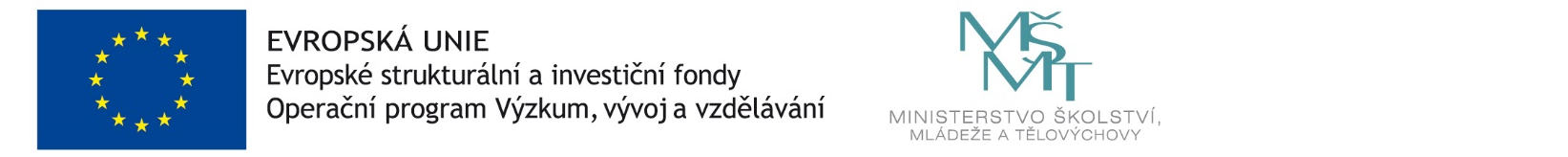 